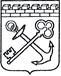 АДМИНИСТРАЦИЯ ЛЕНИНГРАДСКОЙ ОБЛАСТИУПРАВЛЕНИЕ ДЕЛАМИ ПРАВИТЕЛЬСТВА ЛЕНИНГРАДСКОЙ ОБЛАСТИПРИКАЗот «____» _______________ 2020 года № Об опубликованиибухгалтерской (финансовой) отчетности в сети ИнтернетВ соответствии с разделом IV приказа Минфина России от 31.12.2016 №260н «Об утверждении федерального стандарта бухгалтерского учета для организаций государственного сектора «Представление бухгалтерской (финансовой) отчетности» в целях публичного раскрытия показателей бухгалтерской (финансовой) отчетности приказываю:Утвердить следующий перечень форм отчетности для размещения в сети Интернет:- баланс главного распорядителя, распорядителя, получателя бюджетных средств, главного администратора, администратора источников финансирования дефицита бюджета, главного администратора, администратора доходов бюджета (ф.0503130);- отчет об исполнении бюджета главного распорядителя, распорядителя, получателя бюджетных средств, главного администратора, администратора источников финансирования дефицита бюджета, главного администратора, администратора доходов бюджета (ф.0503127);- отчет, раскрывающий бюджетную информацию и показатели исполнения бюджета, по форме согласно приложению 1 к настоящему приказу;- пояснения к раскрываемым показателям квартальной и годовой отчетности.Осуществлять опубликование утвержденных форм отчетности на официальном сайте Управления делами Правительства Ленинградской области по адресу http://executive.lenobl.ru/ru/statistic/ob-ispolzovanii-biudzhetnykh-sredstv/ в срок не позднее 5 рабочих дней со дня получения Уведомления о принятии бухгалтерской (финансовой) отчетности от комитета финансов Ленинградской области.Назначить ответственным за подготовку информации для размещения на официальном сайте заместителя начальника финансового департамента – заместителя главного бухгалтера Шанцеву Елену Александровну. Назначить ответственным за размещение информации в сети Интернет по адресу, указанному в п.2 настоящего приказа, главного специалиста отдела организационно – правового обеспечения Иванову Марию Александровну.Настоящий приказ вступает в силу с момента его подписания и применяется при размещении отчетности, начиная с отчетности за 2020 год. Контроль за исполнением настоящего приказа возложить на заместителя управляющего делами - главного бухгалтера Аликову Надежду Викторовну.Управляющий делами Правительства Ленинградской области                                                  А.Л. СлепухинПриложение 1Информация об исполнении областного бюджета на «____» __________года Управлением делами Правительства Ленинградской областиИнформация об исполнении областного бюджета на «____» __________года Управлением делами Правительства Ленинградской областиИнформация об исполнении областного бюджета на «____» __________года Управлением делами Правительства Ленинградской областиИнформация об исполнении областного бюджета на «____» __________года Управлением делами Правительства Ленинградской областиИнформация об исполнении областного бюджета на «____» __________года Управлением делами Правительства Ленинградской областиИнформация об исполнении областного бюджета на «____» __________года Управлением делами Правительства Ленинградской областиМлн.руб.№ п/п№ п/пНаименование группы расходовБюджетные ассигнования/ Лимиты бюджетных обязательствИсполнение бюджета% исполнения бюджета к бюджетным ассигнованиямИсполнитель - Управление делами Правительства Ленинградской области Исполнитель - Управление делами Правительства Ленинградской области Исполнитель - Управление делами Правительства Ленинградской области Исполнитель - Управление делами Правительства Ленинградской области Исполнитель - Управление делами Правительства Ленинградской области Исполнитель - Управление делами Правительства Ленинградской области Непрограммные расходы за счет средств областного бюджета Ленинградской областиНепрограммные расходы за счет средств областного бюджета Ленинградской областиНепрограммные расходы за счет средств областного бюджета Ленинградской областиНепрограммные расходы за счет средств областного бюджета Ленинградской областиНепрограммные расходы за счет средств областного бюджета Ленинградской областиНепрограммные расходы за счет средств областного бюджета Ленинградской области1.11.1Оплата труда с начислениями, иные выплаты сотрудникам вне системы оплаты труда (командировочные расходы, выплаты социального характера)1.21.2Расходы на обеспечение функций государственных органов (без пенсий, пособий и социальной помощи населению), государственное страхование госслужащих1.31.3Другие общегосударственные вопросы (Исполнение судебных актов, налоги, сборы, в том числе консульские)1.41.4Оказание финансовой и материальной помощи физическим лицам, премирование по распоряжению Губернатора Ленинградской области, ценные подарки не сотрудникам органов исполнительной власти Ленинградской области1.51.5Резервный фонд Правительства Ленинградской области1.61.6Субсидии юридическим лицам на возмещение затрат, связанных с выполнением работ, оказанием услуг1.6.11.6.1Субсидия на ____________________________________                                (наименование субсидии)1.6.21.6.2Субсидия на ____________________________________                                (наименование субсидии)……Непрограммные расходы за счет средств федерального бюджетаНепрограммные расходы за счет средств федерального бюджетаНепрограммные расходы за счет средств федерального бюджетаНепрограммные расходы за счет средств федерального бюджетаНепрограммные расходы за счет средств федерального бюджетаНепрограммные расходы за счет средств федерального бюджета2.1Обеспечение деятельности депутатов Государственной Думы и их помощников в Ленинградской областиОбеспечение деятельности депутатов Государственной Думы и их помощников в Ленинградской области2.2Обеспечение деятельности членов Совета Федерации и их помощников в Ленинградской областиОбеспечение деятельности членов Совета Федерации и их помощников в Ленинградской области2.3Единая субвенция на осуществление переданных полномочий Российской ФедерацииЕдиная субвенция на осуществление переданных полномочий Российской Федерации…Расходы за счет средств государственных программ Ленинградской областиРасходы за счет средств государственных программ Ленинградской областиРасходы за счет средств государственных программ Ленинградской областиРасходы за счет средств государственных программ Ленинградской областиРасходы за счет средств государственных программ Ленинградской областиРасходы за счет средств государственных программ Ленинградской области3.1Государственная программа Ленинградской области «____________________________________»           (наименование программы)Государственная программа Ленинградской области «____________________________________»           (наименование программы)3.2Государственная программа Ленинградской области «____________________________________»           (наименование программы)Государственная программа Ленинградской области «____________________________________»           (наименование программы)…Итого:Итого:Расходы за счет средств государственных программ Ленинградской области (исполнители - органы исполнительной власти Ленинградской области)Расходы за счет средств государственных программ Ленинградской области (исполнители - органы исполнительной власти Ленинградской области)Расходы за счет средств государственных программ Ленинградской области (исполнители - органы исполнительной власти Ленинградской области)Расходы за счет средств государственных программ Ленинградской области (исполнители - органы исполнительной власти Ленинградской области)Расходы за счет средств государственных программ Ленинградской области (исполнители - органы исполнительной власти Ленинградской области)Расходы за счет средств государственных программ Ленинградской области (исполнители - органы исполнительной власти Ленинградской области)1Государственная программа Ленинградской области «____________________________________»           (наименование программы)Государственная программа Ленинградской области «____________________________________»           (наименование программы)2Государственная программа Ленинградской области «____________________________________»           (наименование программы)Государственная программа Ленинградской области «____________________________________»           (наименование программы)…Итого:Итого:ВСЕГО:ВСЕГО: